				ТИПОВАЯ ФОРМА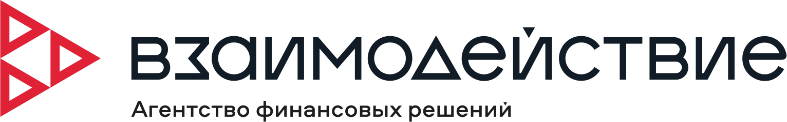 УТВЕРЖДЕНА              		Приказом Директора ООО МКК «ВЛИЯНИЕ ЗАПАДА»от «10» декабря 2022 года № 55-одОбщество с ограниченной ответственностью Микрокредитная компания "ВЛИЯНИЕ ЗАПАДА" (ООО МКК "ВЛИЯНИЕ ЗАПАДА"), в лице _________________________, действующего(ей) на основании Доверенности №____  от ________________ (далее – Займодавец), с одной стороны, и ___________________________ (ФИО), _______________г.р.; паспорт серии _____ № _____________, выдан ______________________________________, ________ г.; адрес: ______________________________________________________ (далее – Заемщик), с другой стороны, а вместе именуемые "Стороны", заключили настоящий Договор микрозайма № НС00000000 от «___» _______ 2023 года (далее – Договор) о нижеследующем:ПРЕДМЕТ ДОГОВОРАЗаймодавец обязуется предоставить в собственность Заемщику денежные средства (далее – сумма займа) по микрозайму (далее – заем) в размере _______________руб. (________________________ рублей 00 копеек), а Заемщик обязуется возвратить полученный заем и уплатить проценты на него в размере и порядке, установленными Договором.В процессе пользования займом Заемщик обязуется соблюдать принципы кредитования: срочность, возвратность, платность, обеспеченность.ИНДИВИДУАЛЬНЫЕ УСЛОВИЯ ДОГОВОРА*По договору потребительского кредита(займа), срок возврата потребительского кредита(займа) по которому на момент его заключения не превышает одного года, не допускается начисление процентов, неустойки(штрафа, пени), иных мер ответственности по договору потребительского кредита(займа), а также платежей за услуги, оказываемые кредитором заемщику за отдельную плату по договору потребительского кредита(займа), после того, как сумма начисленных процентов, неустойки(штрафа, пени), иных мер ответственности по договору потребительского кредита (займа), а также платежей за услуги, оказываемые кредитором заемщику за отдельную плату по договору потребительского кредита(займа) (далее - фиксируемая сумма платежей), достигнет полуторакратного размера суммы предоставленного потребительского кредита(займа).*После возникновения просрочки исполнения обязательства заемщика - физического лица по возврату суммы займа и(или) уплате причитающихся процентов микрофинансовая организация по договору потребительского займа, срок возврата потребительского займа по которому не превышает один год, вправе начислять заемщику неустойку (штрафы, пени) и иные меры ответственности только на не погашенную заемщиком часть суммы основного долга.ПРОЧИЕ УСЛОВИЯ2.1.  Заемщик гарантирует достоверность предоставляемых им сведений и документов.2.2. Подписывая Договор, Заемщик подтверждает свое устойчивое финансовое положение, обеспечивающее надлежащее выполнение им денежных обязательств по настоящему Договору, и заявляет:что индивидуальные и общие условия Договора составлены полно и в них не предусмотрено условий, препятствующих своевременно выполнить по ним денежные обязательства. мне представлена возможность внести свои изменения и дополнения в эти условия. Данным правом воспользоваться не желаю. что установленные Займодавцем размеры процентов за пользование займом, а также за несвоевременное исполнение денежных обязательств по Договору, являются обоснованными и для меня вполне приемлемыми.я проинформирован, о том, что ООО МКК "ВЛИЯНИЕ ЗАПАДА", включено в Государственный реестр микрофинансовых организаций. Копию свидетельства получить не желаю.2.3. Стороны вправе расторгнуть Договор досрочно по взаимному согласию или по иным основаниям, предусмотренным действующим законодательством Российской Федерации.2.4.  Договор вступает в силу с момента его подписания Сторонами и действует до исполнения Сторонами всех обязанностей по нему в полном объеме.2.5.  Стороны договорились, что в ходе исполнения обязанностей по Договору ими могут быть заключены различные дополнительные соглашения (об изменении срока предоставления займа, об увеличении (уменьшении) процентной ставки, об увеличении суммы займа и т.п.), которые будут иметь законную силу.2.6.   Договор составлен в двух экземплярах, по одному экземпляру для каждой из Сторон, каждый из которых имеет одинаковую юридическую силу. КОЛИЧЕСТВО СТРАНИЦ: __.2.7. По всем вопросам, не урегулированным Договором, Стороны руководствуются действующим законодательством Российской Федерации.Приложения: 	 1.  Согласие на обработку персональных данных 2.  График платежейДОГОВОР МИКРОЗАЙМА№ НС00000000(Потребительский, с обеспечением в виде залога)ПОЛНАЯ СТОИМОСТЬ ЗАЙМА В ПРОЦЕНТАХ ГОДОВЫХ:______ %(_____________________) ГОДОВЫХПОЛНАЯ СТОИМОСТЬ ЗАЙМА В ДЕНЕЖНОМ ВЫРАЖЕНИИ: ______________РУБ.(____________________)РУБЛЕЙг.Новосибирск «__» _________ 20__ годаИндивидуальные условия Договора № НС00000000 от «__» __________ 2023 годаИндивидуальные условия Договора № НС00000000 от «__» __________ 2023 годаИндивидуальные условия Договора № НС00000000 от «__» __________ 2023 годаИндивидуальные условия Договора № НС00000000 от «__» __________ 2023 годаИндивидуальные условия Договора № НС00000000 от «__» __________ 2023 года№УсловиеСодержание условияСодержание условияСодержание условия1.Сумма займа или лимит кредитования и порядок его измененияСумма займа: _________ руб. (___________________________________ рублей 00 копеек)Получение заемных денежных средств осуществляется через кассу Займодавца, либо путем их перечисления на банковский расчетный счет Заемщика по реквизитам, указанным им в Договоре, либо посредством их перевода на карту в соответствии с законодательством о национальной платежной системе.Датой (моментом) предоставления суммы займа является:- дата, указанная в расходном кассовом ордере (при выдаче займа наличными деньгами);- дата списания денежных средств со счета Займодавца (при выдаче займа в безналичной форме или посредством перевода на карту через оператора платежной системы)Сумма займа: _________ руб. (___________________________________ рублей 00 копеек)Получение заемных денежных средств осуществляется через кассу Займодавца, либо путем их перечисления на банковский расчетный счет Заемщика по реквизитам, указанным им в Договоре, либо посредством их перевода на карту в соответствии с законодательством о национальной платежной системе.Датой (моментом) предоставления суммы займа является:- дата, указанная в расходном кассовом ордере (при выдаче займа наличными деньгами);- дата списания денежных средств со счета Займодавца (при выдаче займа в безналичной форме или посредством перевода на карту через оператора платежной системы)Сумма займа: _________ руб. (___________________________________ рублей 00 копеек)Получение заемных денежных средств осуществляется через кассу Займодавца, либо путем их перечисления на банковский расчетный счет Заемщика по реквизитам, указанным им в Договоре, либо посредством их перевода на карту в соответствии с законодательством о национальной платежной системе.Датой (моментом) предоставления суммы займа является:- дата, указанная в расходном кассовом ордере (при выдаче займа наличными деньгами);- дата списания денежных средств со счета Займодавца (при выдаче займа в безналичной форме или посредством перевода на карту через оператора платежной системы)2.Срок действия Договора, срок возврата займаСрок действия Договора:___ месяцев___ месяцев2.Срок действия Договора, срок возврата займаДата предоставления займа:2.Срок действия Договора, срок возврата займаДата возврата займа:2.Срок действия Договора, срок возврата займаДоговор действует до полного исполнения Заемщиком обязательств по нему, то есть фактического возврата суммы займа, уплате процентов за пользование заемными денежными средствами, неустойки и иных платежей (при наличии) при окончательном расчете.Полный фактический возврат суммы займа должен быть осуществлен Заемщиком до даты истечения указанного срока (включительно), исчисляемый с даты предоставления суммы займа.Датой надлежащего исполнения Заемщиком обязательств по возврату займа в течение срока займа считается дата зачисления платежей согласно Графику платежей (Приложение) на счет Займодавца или внесения их в кассу Займодавца.Согласно утвержденному в Обществе порядку, зачисление платежей в счет погашения задолженности проходит в день их поступления на расчетный счет Общества только в операционное время, а именно с 9.00 до 17.30. При этом поступившие денежные средства в счет погашения задолженности на р /счет Общества в период, превышающий операционное время, зачисляются на этот счет только на следующий рабочий день.Договор действует до полного исполнения Заемщиком обязательств по нему, то есть фактического возврата суммы займа, уплате процентов за пользование заемными денежными средствами, неустойки и иных платежей (при наличии) при окончательном расчете.Полный фактический возврат суммы займа должен быть осуществлен Заемщиком до даты истечения указанного срока (включительно), исчисляемый с даты предоставления суммы займа.Датой надлежащего исполнения Заемщиком обязательств по возврату займа в течение срока займа считается дата зачисления платежей согласно Графику платежей (Приложение) на счет Займодавца или внесения их в кассу Займодавца.Согласно утвержденному в Обществе порядку, зачисление платежей в счет погашения задолженности проходит в день их поступления на расчетный счет Общества только в операционное время, а именно с 9.00 до 17.30. При этом поступившие денежные средства в счет погашения задолженности на р /счет Общества в период, превышающий операционное время, зачисляются на этот счет только на следующий рабочий день.Договор действует до полного исполнения Заемщиком обязательств по нему, то есть фактического возврата суммы займа, уплате процентов за пользование заемными денежными средствами, неустойки и иных платежей (при наличии) при окончательном расчете.Полный фактический возврат суммы займа должен быть осуществлен Заемщиком до даты истечения указанного срока (включительно), исчисляемый с даты предоставления суммы займа.Датой надлежащего исполнения Заемщиком обязательств по возврату займа в течение срока займа считается дата зачисления платежей согласно Графику платежей (Приложение) на счет Займодавца или внесения их в кассу Займодавца.Согласно утвержденному в Обществе порядку, зачисление платежей в счет погашения задолженности проходит в день их поступления на расчетный счет Общества только в операционное время, а именно с 9.00 до 17.30. При этом поступившие денежные средства в счет погашения задолженности на р /счет Общества в период, превышающий операционное время, зачисляются на этот счет только на следующий рабочий день.3.Валюта, в которой предоставляется заёмРубли Российской ФедерацииРубли Российской ФедерацииРубли Российской Федерации4.Процентная ставка (процентные ставки) в процентах годовых, а при применении переменной процентной ставки - порядок ее определения, соответствующий требованиям Федерального закона от 21.12.2013 № 353-ФЗ «О потребительском кредите (займе)», ее значение на дату предоставления Заемщику индивидуальных условий«Договорной процент»«Договорной процент»«Договорной процент»4.Процентная ставка (процентные ставки) в процентах годовых, а при применении переменной процентной ставки - порядок ее определения, соответствующий требованиям Федерального закона от 21.12.2013 № 353-ФЗ «О потребительском кредите (займе)», ее значение на дату предоставления Заемщику индивидуальных условийПроцентная ставка:____% годовых____% годовых4.Процентная ставка (процентные ставки) в процентах годовых, а при применении переменной процентной ставки - порядок ее определения, соответствующий требованиям Федерального закона от 21.12.2013 № 353-ФЗ «О потребительском кредите (займе)», ее значение на дату предоставления Заемщику индивидуальных условийВ соответствии с ч. 1 ст. 809 ГК РФ за пользование денежными средствами на сумму займа начисляются проценты (основная процентная ставка).Проценты начисляются на остаток суммы денежных средств, подлежащих возврату, ежемесячно, начиная со дня, следующего за днем фактического предоставления денежных средств, и по день окончательного срока уплаты денежных средств включительно. Расчетный (платежный) период составляет один календарный месяц.
Займодавец не вправе в одностороннем порядке увеличивать размер процентных ставок и (или) изменять порядок их определения по договору микрозайма, сокращать срок его действия, устанавливать комиссионное вознаграждение по договору.В соответствии с ч. 1 ст. 809 ГК РФ за пользование денежными средствами на сумму займа начисляются проценты (основная процентная ставка).Проценты начисляются на остаток суммы денежных средств, подлежащих возврату, ежемесячно, начиная со дня, следующего за днем фактического предоставления денежных средств, и по день окончательного срока уплаты денежных средств включительно. Расчетный (платежный) период составляет один календарный месяц.
Займодавец не вправе в одностороннем порядке увеличивать размер процентных ставок и (или) изменять порядок их определения по договору микрозайма, сокращать срок его действия, устанавливать комиссионное вознаграждение по договору.В соответствии с ч. 1 ст. 809 ГК РФ за пользование денежными средствами на сумму займа начисляются проценты (основная процентная ставка).Проценты начисляются на остаток суммы денежных средств, подлежащих возврату, ежемесячно, начиная со дня, следующего за днем фактического предоставления денежных средств, и по день окончательного срока уплаты денежных средств включительно. Расчетный (платежный) период составляет один календарный месяц.
Займодавец не вправе в одностороннем порядке увеличивать размер процентных ставок и (или) изменять порядок их определения по договору микрозайма, сокращать срок его действия, устанавливать комиссионное вознаграждение по договору.5.Порядок определения курса иностранной валюты при переводе денежных средств кредитором третьему лицу, указанному Заемщиком«Не применимо»«Не применимо»«Не применимо»5.1Указание на изменение суммы расходов Заемщика при увеличении используемой в Договоре переменной процентной ставки потребительского кредита (займа) на один процентный пункт, начиная со второго очередного платежа на ближайшую дату после предполагаемой даты заключения Договора«Не применимо»«Не применимо»«Не применимо»6.Количество, размер и периодичность (сроки) платежей Заемщика по Договору или порядок определения этих платежейКоличество платежей:6.Количество, размер и периодичность (сроки) платежей Заемщика по Договору или порядок определения этих платежейДата (День платежа):числа каждого календарного месяца6.Количество, размер и периодичность (сроки) платежей Заемщика по Договору или порядок определения этих платежейСумма ежемесячного платежа6.Количество, размер и периодичность (сроки) платежей Заемщика по Договору или порядок определения этих платежейОплата по Договору осуществляется путем ежемесячного внесения Заемщиком Аннуитетных платежей согласно Графику платежей (Приложение), который является неотъемлемой частью Договора.Последний платеж включает в себя: платеж по возврату всей оставшейся суммы займа, платеж по уплате начисленных процентов за последний месяц пользования займом, платеж по уплате неустойки, и иные платежи (при их наличии).При наличии просрочки в исполнении обязательств Заемщиком, размер ежемесячного платежа увеличивается на сумму неустойки (пени) в соответствии с п. 12 настоящих Условий.В случае неисполнения Заемщиком обязательств по Договору или не исполнения их в полном объеме последующие платежи по погашению задолженности (по возврату всей суммы займа с учетом наступившей ответственности по Договору) производятся в следующем порядке:-проценты за пользование займом, а именно задолженность на расчётную дату; -основной долг, а именно задолженность по сумме займа на расчетную дату;-проценты по неустойке за каждый день просрочки (п.12 Условий);-проценты за пользование займом, начисленные за текущий период платежей; -основной долг за текущий период платежей;-иные платежи (при их наличии, связанные с исполнением договора).Оплата по Договору осуществляется путем ежемесячного внесения Заемщиком Аннуитетных платежей согласно Графику платежей (Приложение), который является неотъемлемой частью Договора.Последний платеж включает в себя: платеж по возврату всей оставшейся суммы займа, платеж по уплате начисленных процентов за последний месяц пользования займом, платеж по уплате неустойки, и иные платежи (при их наличии).При наличии просрочки в исполнении обязательств Заемщиком, размер ежемесячного платежа увеличивается на сумму неустойки (пени) в соответствии с п. 12 настоящих Условий.В случае неисполнения Заемщиком обязательств по Договору или не исполнения их в полном объеме последующие платежи по погашению задолженности (по возврату всей суммы займа с учетом наступившей ответственности по Договору) производятся в следующем порядке:-проценты за пользование займом, а именно задолженность на расчётную дату; -основной долг, а именно задолженность по сумме займа на расчетную дату;-проценты по неустойке за каждый день просрочки (п.12 Условий);-проценты за пользование займом, начисленные за текущий период платежей; -основной долг за текущий период платежей;-иные платежи (при их наличии, связанные с исполнением договора).Оплата по Договору осуществляется путем ежемесячного внесения Заемщиком Аннуитетных платежей согласно Графику платежей (Приложение), который является неотъемлемой частью Договора.Последний платеж включает в себя: платеж по возврату всей оставшейся суммы займа, платеж по уплате начисленных процентов за последний месяц пользования займом, платеж по уплате неустойки, и иные платежи (при их наличии).При наличии просрочки в исполнении обязательств Заемщиком, размер ежемесячного платежа увеличивается на сумму неустойки (пени) в соответствии с п. 12 настоящих Условий.В случае неисполнения Заемщиком обязательств по Договору или не исполнения их в полном объеме последующие платежи по погашению задолженности (по возврату всей суммы займа с учетом наступившей ответственности по Договору) производятся в следующем порядке:-проценты за пользование займом, а именно задолженность на расчётную дату; -основной долг, а именно задолженность по сумме займа на расчетную дату;-проценты по неустойке за каждый день просрочки (п.12 Условий);-проценты за пользование займом, начисленные за текущий период платежей; -основной долг за текущий период платежей;-иные платежи (при их наличии, связанные с исполнением договора).7.Порядок изменения количества, размера и периодичности (сроков) платежей Заемщика при частичном досрочном возврате займаПри частичном досрочном возврате займа количество и периодичность (сроков) внесения платежей по Договору не меняется. Предстоящие платежи пересчитываются по фактической сумме непогашенной задолженности. Штрафные санкции к заемщику за такой возврат применению не подлежат. Для определения остатка долга при досрочном погашении займа от первоначальной суммы долга отнимаются внесенные платежи в счет погашения основного долга и сумма досрочного погашения. Штрафные санкции к заемщику за такой возврат применению не подлежат.В случае внесения Заемщиком излишних сумм (в том числе в безналичном порядке) в дату очередного платежа без предварительного согласования с Займодавцем, такие платежи подлежат зачислению на «транзитный счет» и учитываются как «предоплата» по Договору. Впоследствии эти суммы подлежат зачету при наступлении очередного (следующего) платежа по графику.Досрочное погашение возможно только на основании заявления, предоставленного Заемщиком в письменной форме Займодавцу лично, либо в электронном виде через личный кабинет, не менее чем за 15 (пятнадцать) календарных до даты совершения такого платежа, и только в день совершения очередного платежа в соответствии с графиком платежей.Полное погашение займа может быть осуществлено Заемщиком в любой период действия Договора на основании его заявления, представленного в адрес Займодавца указанными способами, не менее чем за 15(Пятнадцать) календарных дней до даты совершения такого платежа. Штрафные санкции к заемщику за такой возврат применению не подлежат.При частичном досрочном возврате займа количество и периодичность (сроков) внесения платежей по Договору не меняется. Предстоящие платежи пересчитываются по фактической сумме непогашенной задолженности. Штрафные санкции к заемщику за такой возврат применению не подлежат. Для определения остатка долга при досрочном погашении займа от первоначальной суммы долга отнимаются внесенные платежи в счет погашения основного долга и сумма досрочного погашения. Штрафные санкции к заемщику за такой возврат применению не подлежат.В случае внесения Заемщиком излишних сумм (в том числе в безналичном порядке) в дату очередного платежа без предварительного согласования с Займодавцем, такие платежи подлежат зачислению на «транзитный счет» и учитываются как «предоплата» по Договору. Впоследствии эти суммы подлежат зачету при наступлении очередного (следующего) платежа по графику.Досрочное погашение возможно только на основании заявления, предоставленного Заемщиком в письменной форме Займодавцу лично, либо в электронном виде через личный кабинет, не менее чем за 15 (пятнадцать) календарных до даты совершения такого платежа, и только в день совершения очередного платежа в соответствии с графиком платежей.Полное погашение займа может быть осуществлено Заемщиком в любой период действия Договора на основании его заявления, представленного в адрес Займодавца указанными способами, не менее чем за 15(Пятнадцать) календарных дней до даты совершения такого платежа. Штрафные санкции к заемщику за такой возврат применению не подлежат.При частичном досрочном возврате займа количество и периодичность (сроков) внесения платежей по Договору не меняется. Предстоящие платежи пересчитываются по фактической сумме непогашенной задолженности. Штрафные санкции к заемщику за такой возврат применению не подлежат. Для определения остатка долга при досрочном погашении займа от первоначальной суммы долга отнимаются внесенные платежи в счет погашения основного долга и сумма досрочного погашения. Штрафные санкции к заемщику за такой возврат применению не подлежат.В случае внесения Заемщиком излишних сумм (в том числе в безналичном порядке) в дату очередного платежа без предварительного согласования с Займодавцем, такие платежи подлежат зачислению на «транзитный счет» и учитываются как «предоплата» по Договору. Впоследствии эти суммы подлежат зачету при наступлении очередного (следующего) платежа по графику.Досрочное погашение возможно только на основании заявления, предоставленного Заемщиком в письменной форме Займодавцу лично, либо в электронном виде через личный кабинет, не менее чем за 15 (пятнадцать) календарных до даты совершения такого платежа, и только в день совершения очередного платежа в соответствии с графиком платежей.Полное погашение займа может быть осуществлено Заемщиком в любой период действия Договора на основании его заявления, представленного в адрес Займодавца указанными способами, не менее чем за 15(Пятнадцать) календарных дней до даты совершения такого платежа. Штрафные санкции к заемщику за такой возврат применению не подлежат.8.Способы исполнения Заемщиком обязательств по Договору по месту нахождения ЗаемщикаЗаемщик вправе исполнить обязательства по Договору путем внесения наличных денежных средств в кассу обособленного подразделения Общества в населенном пункте по месту нахождения Заемщика или перечисления денежных средств на расчетный счет Займодавца. Если последнее число календарного месяца (либо дата платежа) приходится на выходной (праздничный) день, то платеж должен быть осуществлен Заемщиком в первый рабочий день, следующий за выходным (праздничным) днем.Заемщик вправе исполнить обязательства по Договору путем внесения наличных денежных средств в кассу обособленного подразделения Общества в населенном пункте по месту нахождения Заемщика или перечисления денежных средств на расчетный счет Займодавца. Если последнее число календарного месяца (либо дата платежа) приходится на выходной (праздничный) день, то платеж должен быть осуществлен Заемщиком в первый рабочий день, следующий за выходным (праздничным) днем.Заемщик вправе исполнить обязательства по Договору путем внесения наличных денежных средств в кассу обособленного подразделения Общества в населенном пункте по месту нахождения Заемщика или перечисления денежных средств на расчетный счет Займодавца. Если последнее число календарного месяца (либо дата платежа) приходится на выходной (праздничный) день, то платеж должен быть осуществлен Заемщиком в первый рабочий день, следующий за выходным (праздничным) днем.8.1Бесплатный способ исполнения Заемщиком обязательств по ДоговоруИсполнение обязательств по Договору Заемщиком, находящегося в городах, где расположены главный офис или филиалы Займодавца, может осуществляться путем внесения наличных денежных средств в кассу Займодавца, а при отсутствии таковой в филиале, путем перевода платежа через национальную платежную систему.Исполнение обязательств по Договору Заемщиком, находящегося в городах, где расположены главный офис или филиалы Займодавца, может осуществляться путем внесения наличных денежных средств в кассу Займодавца, а при отсутствии таковой в филиале, путем перевода платежа через национальную платежную систему.Исполнение обязательств по Договору Заемщиком, находящегося в городах, где расположены главный офис или филиалы Займодавца, может осуществляться путем внесения наличных денежных средств в кассу Займодавца, а при отсутствии таковой в филиале, путем перевода платежа через национальную платежную систему.9.Обязанность Заемщика заключить иные договорыЗаемщик уведомлен о том, что обязан заключить договор залога транспортного средства, принадлежащего ему на праве собственности (либо приобретенного им за счет заемных денежных средств), в обеспечение полного и надлежащего исполнения обязательств перед Займодавцем по настоящему Договору.Заемщик уведомлен о том, что он вправе (по своему смотрению) заключить с Займодавцем или с третьим лицом договор об оказании услуг по установке комплексной системы спутникового мониторинга на предмет залога на безвозмездной основе.«УВЕДОМЛЕН» _________________________ (ПОДПИСЬ)Заемщик уведомлен о том, что обязан заключить договор залога транспортного средства, принадлежащего ему на праве собственности (либо приобретенного им за счет заемных денежных средств), в обеспечение полного и надлежащего исполнения обязательств перед Займодавцем по настоящему Договору.Заемщик уведомлен о том, что он вправе (по своему смотрению) заключить с Займодавцем или с третьим лицом договор об оказании услуг по установке комплексной системы спутникового мониторинга на предмет залога на безвозмездной основе.«УВЕДОМЛЕН» _________________________ (ПОДПИСЬ)Заемщик уведомлен о том, что обязан заключить договор залога транспортного средства, принадлежащего ему на праве собственности (либо приобретенного им за счет заемных денежных средств), в обеспечение полного и надлежащего исполнения обязательств перед Займодавцем по настоящему Договору.Заемщик уведомлен о том, что он вправе (по своему смотрению) заключить с Займодавцем или с третьим лицом договор об оказании услуг по установке комплексной системы спутникового мониторинга на предмет залога на безвозмездной основе.«УВЕДОМЛЕН» _________________________ (ПОДПИСЬ)10.Обязанность Заемщика по предоставлению обеспечения исполнения обязательств по Договору и требования к такому обеспечениюПередаваемое в залог имущество должно находиться в удовлетворительном состоянии, принадлежать Заемщику на праве собственности (без обременения) и отвечать требованиям, предъявляемым к такому роду имущества по внешнему виду и техническому состоянию.Одновременно с имуществом закладываются принадлежности и документы, относящиеся к предмету залога. Заложенное имущество может быть передано Заемщику в пользованиеПередаваемое в залог имущество должно находиться в удовлетворительном состоянии, принадлежать Заемщику на праве собственности (без обременения) и отвечать требованиям, предъявляемым к такому роду имущества по внешнему виду и техническому состоянию.Одновременно с имуществом закладываются принадлежности и документы, относящиеся к предмету залога. Заложенное имущество может быть передано Заемщику в пользованиеПередаваемое в залог имущество должно находиться в удовлетворительном состоянии, принадлежать Заемщику на праве собственности (без обременения) и отвечать требованиям, предъявляемым к такому роду имущества по внешнему виду и техническому состоянию.Одновременно с имуществом закладываются принадлежности и документы, относящиеся к предмету залога. Заложенное имущество может быть передано Заемщику в пользование11.Цели использования Заемщиком микрозайма «Не применимо» «Не применимо» «Не применимо»12.Ответственность Заемщика за ненадлежащее исполнение условий Договора, размер неустойки (штрафа, пени) или порядок их определения«Ответственность по закону»За несвоевременное перечисление платежа в счет погашения займа (основного долга) и/или уплату процентов за пользование займом Заемщик уплачивает неустойку (пени) в размере 20% (двадцати процентов) годовых от суммы просроченной задолженности в перерасчете на количество дней просрочки, т.е. за период просрочки с даты, следующей за датой наступления исполнения обязательств, установленной Договором, по дату погашения задолженности по Договору. Неустойка уплачивается в валюте займа.«Ответственность по закону»За несвоевременное перечисление платежа в счет погашения займа (основного долга) и/или уплату процентов за пользование займом Заемщик уплачивает неустойку (пени) в размере 20% (двадцати процентов) годовых от суммы просроченной задолженности в перерасчете на количество дней просрочки, т.е. за период просрочки с даты, следующей за датой наступления исполнения обязательств, установленной Договором, по дату погашения задолженности по Договору. Неустойка уплачивается в валюте займа.«Ответственность по закону»За несвоевременное перечисление платежа в счет погашения займа (основного долга) и/или уплату процентов за пользование займом Заемщик уплачивает неустойку (пени) в размере 20% (двадцати процентов) годовых от суммы просроченной задолженности в перерасчете на количество дней просрочки, т.е. за период просрочки с даты, следующей за датой наступления исполнения обязательств, установленной Договором, по дату погашения задолженности по Договору. Неустойка уплачивается в валюте займа.13.Условие об уступке кредитором третьим лицам прав (требований) по ДоговоруУведомлен о том, что Займодавец вправе осуществить, а Заемщик запретить уступку прав(требований) по договору потребительского кредита(займа) только юридическому лицу, осуществляющему профессиональную деятельность по предоставлению потребительских займов, юридическому лицу, осуществляющему деятельность по возврату просроченной задолженности физических лиц в качестве основного вида деятельности, специализированному финансовому обществу или физическому лицу, указанному в письменном согласии Заемщика, полученном Займодавцем после возникновения у Заемщика просроченной задолженности по договору потребительского кредита(займа), с последующим уведомлением Заемщика в срок, не превышающий 15(Пятнадцати) рабочих дней со дня уступки права требования, одним из способов, предусмотренных в п. 16 и 21 настоящих Условий. Уступку прав требований указанным лицам:«РАЗРЕШАЮ» _________________ (ПОДПИСЬ)«ЗАПРЕЩАЮ» _________________ (ПОДПИСЬ)Уведомлен о том, что Займодавец вправе осуществить, а Заемщик запретить уступку прав(требований) по договору потребительского кредита(займа) только юридическому лицу, осуществляющему профессиональную деятельность по предоставлению потребительских займов, юридическому лицу, осуществляющему деятельность по возврату просроченной задолженности физических лиц в качестве основного вида деятельности, специализированному финансовому обществу или физическому лицу, указанному в письменном согласии Заемщика, полученном Займодавцем после возникновения у Заемщика просроченной задолженности по договору потребительского кредита(займа), с последующим уведомлением Заемщика в срок, не превышающий 15(Пятнадцати) рабочих дней со дня уступки права требования, одним из способов, предусмотренных в п. 16 и 21 настоящих Условий. Уступку прав требований указанным лицам:«РАЗРЕШАЮ» _________________ (ПОДПИСЬ)«ЗАПРЕЩАЮ» _________________ (ПОДПИСЬ)Уведомлен о том, что Займодавец вправе осуществить, а Заемщик запретить уступку прав(требований) по договору потребительского кредита(займа) только юридическому лицу, осуществляющему профессиональную деятельность по предоставлению потребительских займов, юридическому лицу, осуществляющему деятельность по возврату просроченной задолженности физических лиц в качестве основного вида деятельности, специализированному финансовому обществу или физическому лицу, указанному в письменном согласии Заемщика, полученном Займодавцем после возникновения у Заемщика просроченной задолженности по договору потребительского кредита(займа), с последующим уведомлением Заемщика в срок, не превышающий 15(Пятнадцати) рабочих дней со дня уступки права требования, одним из способов, предусмотренных в п. 16 и 21 настоящих Условий. Уступку прав требований указанным лицам:«РАЗРЕШАЮ» _________________ (ПОДПИСЬ)«ЗАПРЕЩАЮ» _________________ (ПОДПИСЬ)14.Согласие Заемщика с Общими условиями ДоговораОзнакомился с общими условиями в помещении компании, размещенных на сайте общества www.sfgroup.ruС условиями:«СОГЛАСЕН» _________________ (ПОДПИСЬ)Ознакомился с общими условиями в помещении компании, размещенных на сайте общества www.sfgroup.ruС условиями:«СОГЛАСЕН» _________________ (ПОДПИСЬ)Ознакомился с общими условиями в помещении компании, размещенных на сайте общества www.sfgroup.ruС условиями:«СОГЛАСЕН» _________________ (ПОДПИСЬ)15.Услуги, оказываемые Займодавцем за отдельную плату, необходимые для заключения Договора, цена или порядок определения, а также согласие Заемщика на оказание таких услуг«Не применимо»«Не применимо»«Не применимо»16.Способы обмена информацией между Займодавцем и ЗаемщикомОбмен информацией между Займодавцем и Заемщиком происходит следующими способами: при личных встречах, почтовыми отправлениями по месту жительства Заемщика или местонахождения Займодавца, телеграфными, текстовыми, голосовыми и иными сообщениями, передаваемыми по сетям электросвязи, том числе телефонными звонками, путем передачи смс-сообщений, сообщений через социальные сети, а также сообщений через электронную почтуОбмен информацией между Займодавцем и Заемщиком происходит следующими способами: при личных встречах, почтовыми отправлениями по месту жительства Заемщика или местонахождения Займодавца, телеграфными, текстовыми, голосовыми и иными сообщениями, передаваемыми по сетям электросвязи, том числе телефонными звонками, путем передачи смс-сообщений, сообщений через социальные сети, а также сообщений через электронную почтуОбмен информацией между Займодавцем и Заемщиком происходит следующими способами: при личных встречах, почтовыми отправлениями по месту жительства Заемщика или местонахождения Займодавца, телеграфными, текстовыми, голосовыми и иными сообщениями, передаваемыми по сетям электросвязи, том числе телефонными звонками, путем передачи смс-сообщений, сообщений через социальные сети, а также сообщений через электронную почту17.Просроченная задолженностьДля целей определения размера неустойки в соответствии с п.12 настоящих условий Стороны понимают под просроченной задолженностью сумму невозвращенной части основного долга, и(или) процентов за пользование займом, начисленных на дату ненадлежащего исполнения обязательств, в том случае, если срок возврата потребительского займа по Договору превышает один годДля целей определения размера неустойки в соответствии с п.12 настоящих условий Стороны понимают под просроченной задолженностью сумму невозвращенной части основного долга, и(или) процентов за пользование займом, начисленных на дату ненадлежащего исполнения обязательств, в том случае, если срок возврата потребительского займа по Договору превышает один годДля целей определения размера неустойки в соответствии с п.12 настоящих условий Стороны понимают под просроченной задолженностью сумму невозвращенной части основного долга, и(или) процентов за пользование займом, начисленных на дату ненадлежащего исполнения обязательств, в том случае, если срок возврата потребительского займа по Договору превышает один год18.Место заключения Договора19.ПодсудностьЗаемщик согласен, что все споры, связанные с предоставлением займа, подлежат разрешению в ____________________ районном суде города ______________Заемщик согласен, что все споры, связанные с предоставлением займа, подлежат разрешению в ____________________ районном суде города ______________Заемщик согласен, что все споры, связанные с предоставлением займа, подлежат разрешению в ____________________ районном суде города ______________20.Отметка об ознакомлении Заемщика с обстоятельствами, что если в течение одного года общий размер платежей по всем имеющимся у Заемщика на дату обращения к кредитору о предоставлении займа по настоящему договору обязательствам по кредитным договорам, договорам займа, включая платежи по настоящему займу, будет превышать пятьдесят процентов годового дохода Заемщика, для Заемщика существует риск неисполнения им обязательств по настоящему договору и применения к нему штрафных санкций«ОЗНАКОМЛЕН» ___________________ (ПОДПИСЬ)«ОЗНАКОМЛЕН» ___________________ (ПОДПИСЬ)«ОЗНАКОМЛЕН» ___________________ (ПОДПИСЬ)21.Согласование с Заемщиком информационных носителей и каналов связиДля предоставления информации по исполнению Договора прошу использовать почтовую связь, которую направлять по адресу: _________________________________, либо сообщать по телефону: _________________, либо использовать адрес электронной почты:__________________________.
Стороны допускают обмен дополнительными соглашениями к Договору, уточненными графиками платежей, подписанными одной Стороной, сканированными и направленных другой Стороне по указанному в настоящем разделе адресу электронной почты, признавая тем самым юридическую силу названных документов. Стороны также признают юридическую силу всех прочих документов (уведомлений, претензий, писем), направленных друг другу в электронном виде во исполнение Договора по указанному адресу электронной почтыДля предоставления информации по исполнению Договора прошу использовать почтовую связь, которую направлять по адресу: _________________________________, либо сообщать по телефону: _________________, либо использовать адрес электронной почты:__________________________.
Стороны допускают обмен дополнительными соглашениями к Договору, уточненными графиками платежей, подписанными одной Стороной, сканированными и направленных другой Стороне по указанному в настоящем разделе адресу электронной почты, признавая тем самым юридическую силу названных документов. Стороны также признают юридическую силу всех прочих документов (уведомлений, претензий, писем), направленных друг другу в электронном виде во исполнение Договора по указанному адресу электронной почтыДля предоставления информации по исполнению Договора прошу использовать почтовую связь, которую направлять по адресу: _________________________________, либо сообщать по телефону: _________________, либо использовать адрес электронной почты:__________________________.
Стороны допускают обмен дополнительными соглашениями к Договору, уточненными графиками платежей, подписанными одной Стороной, сканированными и направленных другой Стороне по указанному в настоящем разделе адресу электронной почты, признавая тем самым юридическую силу названных документов. Стороны также признают юридическую силу всех прочих документов (уведомлений, претензий, писем), направленных друг другу в электронном виде во исполнение Договора по указанному адресу электронной почтыАДРЕСА И РЕКВИЗИТЫ СТОРОН:АДРЕСА И РЕКВИЗИТЫ СТОРОН:ООО МКК "ВЛИЯНИЕ ЗАПАДА"Юр.адрес: 630005, Новосибирская обл, Новосибирск г, Каменская ул, дом № 51, оф.1Факт.адрес: 630005, Новосибирская обл, Новосибирск г, Каменская ул, дом № 51ИНН/КПП: 7459006641/540601001р/сч: 40701810023510000002 в ФИЛИАЛ "НОВОСИБИРСКИЙ" АО "АЛЬФА-БАНК"К/сч: 30101810600000000774БИК: 045004774Тел.: +7-800-500-0301email: info@sfgroup.ru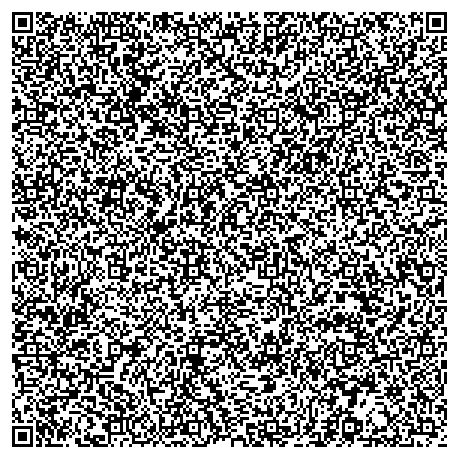 